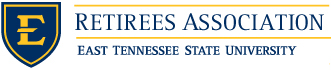 ETSU Retirees Association Board MeetingTuesday, August 27, 2019CALL TO ORDER: The meeting was called to order at 3:30 p.m. by Jeff Wardeska. Members present: Susan Burkey, Gail Burleson, Cynthia Burnley,  John Hancock, Mike Miyamoto, Louis Modica, Priscilla Ramsey, Jack Rhoton, Jeff Wardeska, and Dave Kalwinsky.  Tisha Harrison represented the Office of Administration.  Absent were Scott Champney, Don Gotterbarn, Chu-Ngi Ho, and Fred Tudiver.PRESENTATION AND CONSIDERATION OF MINUTES: The minutes of the June 2019 meeting were approved as printed.COMMITTEE REPORTS:Executive Committee: Jeff Wardeska  reportedHe  presented a draft of a letter to scholarship recipients – the group thought it was great.  Any changes can be sent to Jeff.  There will be 6-7 students graduating.New board members were discussed. Several names were proposed including Janice Shelton, Harry Powell, Betty Moore, Eric Mustain, Bob Riser, Marcia Songer, Brunhilde Tober-Meyer, Foster Levee, Phillip Musich, Fred Warren and Bonnie Stanley.  Four people are needed for the Board. Tisha will email information about the luncheon and membershipThe annual fundraiser for WETS radio station will be Sept. 9-13 from 7:00 a.m. – 7:00 p.m.  Jack Rhoton will contact Charles Moore for more information.ETSURA becoming a non-profit to be tax exempt was discussed.  It was stated that we were told no 2 years ago since our money goes through the Foundation.  Tisha will double check just to make sure.Communications and Membership Committees: Cynthia Burnley reportedMembership in ETSURA is encouragedA membership form will be included with the luncheon reservationTisha will get a new list of retirees to everyoneNew retirees have been mailed the ETSURA membership form.Finance Committee:  Gail Burleson reportedFund balances are as follows:  General - $7,183.41; Life Membership - $21,835.86; Scholarship Endowment - $238,800.13 and Endowment Operating - $15,847.88.  Program Committee – Mike Miyamoto reported:Eat & Chat – Will be held at One Acre Café on September 19th.  Bob Patton will speak on Tennessee Politics.Annual Meeting/ Brunch – The date will be November 8th at the Johnson City Country Club;  The meal will be buffet with beef and fish, salad, starch, vegetable, rolls, drinks and ice cream bar.  The charge will be $20.00 per person.  They will close the buffet after 90 min. due to health regulations, blue jeans are not acceptable attire and a deposit of $500 is required. Jenny Brock, JC Mayor, will be the speaker.  An appropriate gift could be a set of E-golf balls. Esther Park will provide piano entertainment and will perform after Brock. Lynda Newman of Balloon-a-Tics will create table decorations with framed pictures & captions from Johnson City’s archives.  Mike currently has 150 notepads, pens and stickers for each place setting, plus a cap, travel mug, deck of cards and clear bag.  He also has JC 150 set of coasters and a lunchbox as door prizes.  These can be displayed at the Registration table.  Other prizes that Priscilla has can be saved for the 2020 Summer Luncheon.  We need to recognize the City of JC and Keisha Shoun on the program.  Hopefully there will scholarship students in attendance and an invitation will be mailed to them. We need to invite  Univ. Advancement and ECU as well as ETSU Administration to attend.  The ECU Banner needs to be displayed and a table is needed to promote Second Harvest and Bucky’s Pantry. We should consider the Millenium Center for 2020, assuming the cost is comparable to JCCC.East & Chat February 2020 – Kathy Feagins, director of the Scholarship Office, will be speaking about the inner workings of her office, procedures involved in scholarships and the Mack P. Davis Award.  The date will be determined at a later time.Field Trips – Spring-Fall 2020 – Depending on the date of completion, a tour of the new Fine Arts Building with Anita DeAngelis will be scheduled; a tour of the renovated Culp Center with Jeremy Ross will be scheduled and Jack Rhoton suggested that Beth Flora could give us a tour of NESTCC’s new Technology Building when it is completed.University/Community Service Committee:  Jack Rhoton reportedMove In Day went well and all volunteers were appreciated. It is always good to see the excitement from the students.  Thanks to all who participated.Second Harvest had a good turnout in August.  This service will always take place on the 2nd Wednesday of each monthFor the Annual Meeting, Carolyn Bond could supply a banner for Bucky’s Pantry along with a donation basket for food items.  Monetary donations could be accepted as well.Liaison Committee –Priscilla Ramsey reported:The Police Chief has resigned citing cultural equity.Dr. Wilsie Bishop will replace Dr. Burt BachA new attorney is on boardA new dean has been appointed for the Honors CollegeLittle Bucs almost closed but was rescuedFreshman and Sophomore enrollment numbers are down but overall numbers are goodLots of transfer students are enrolled with a big push to raise numbersThe graduation rate is 50%Tisha presented information on a health and wellness fair “Be Well” to take place in the Mini-Dome on September 17th from 10:00 a.m. – 2:00 p.m. There will be 40 participating booth/vendors.  Everyone is urged to attend.            Being no further business, the meeting adjourned at 4:40 p.m.	The next meeting of ETSURA is Tuesday, September 24, 2019Respectfully submitted,Susan Burkey, Secretary